IDENTIFICACIÓNIDENTIFICACIÓNApellidos y Nombres: Chapa Escobedo, SindyRed nacional (País): Estados UnidosCiudad:Tallahassee, FloridaInstitución actual: Florida State UniversityMáxima titulación académica:Ph.D. in International Business and MarketingCorreo electrónico:schapa@fsu.eduTeléfono institucional:850-645-8129TÍTULACIÓN ACADÉMICA Titulación: Universidad: 
País: 
Año de egreso: University of Texas, Pan American 2007PROYECTOS O CONTRATOS DE INVESTIGACIÓN I+DTítulo del proyecto: Hispanic Marketing Communication BookEntidad financiadora: Center for Hispanic Marketing CommunicationDuración: 3 anosInvestigador principal:  Sindy ChapaPUBLICACIONESAutores: Título: Revista: DOI: Año: Indexaciones: Tan, M., Chapa, S., & Walsh, M. (in press). Understanding the Relationship Between Environmental Concern and Attitude toward Eco-Friendly Cara among Multiethnic consumers. Sustainability, 21 pages.Chapa, S., & Khan, T. (2024). Social Influencers or Celebrity Endorsers To Whom Do Multicultural Consumers Pay Attention In Instagram Comparing Medium and High-Involvement Products Across Ethnic Groups. Journal of Marketing Development and Competitiveness, 19 pages.Chapa, S., & Bravo, O. (2024). Selling Fear Across Ethnic Consumers: Modeling Emotional Arousal and Validating the Impact of Galvanic Skin Responses in Advertising. Emotions and Society. Manuscript submitted for publication, 34 pages.Wang, P., & Chapa, S. (2023). A Cross-cultural Analysis of Impulsive Buying Behavior: The influence of Long-term Orientation and Shopping Values. Journal of Cultural Marketing Strategy, 7(2), 174-186. Retrieved from https://www.ingentaconnect.com/content/hsp/jcms/2023/00000007/00000002/art00005 doi:2056-8010Wang, P., Chapa, S., & Zhai, S. (2023). Long-Term Orientation to Impulsive Shopping Behavior: A Mediation Model Examining Demographic Factors Differences. Current Psychology, 42(33), 28900-28910. Retrieved from https://link.springer.com/article/10.1007/s12144-022-03935-w doi:https://doi.org/10.1007/s12144-022-03935-wHuber, A., & Chapa, S. (2022). Measuring the Perception of trust: Two cultural approached. Journal of Cultural Marketing Strategy, 7(1), 34-48. Retrieved from https://www.ingentaconnect.com/content/hsp/jcms/2022/00000007/00000001/art00004 doi:2056-8010Wang, P., & Chapa, S. (2022). Online Impulse Buying Behavior and Marketing Optimization Guided by Entrepreneurial Psychology under COVID-19. Frontiers in Psychology, 13, 939786. Retrieved from https://doi.org/10.3389/fpsyg.2022.939786 doi:https://doi.org/10.3389/fpsyg.2022.939786Karimkhanashtiyani, F., & Chapa, S. (2021). Is Fear Of Missing Out (FoMO) a Cultural Construct? Investigation of FoMO from a Marketing Perspective. Journal of Cultural Marketing Strategy, 28. Retrieved from https://www.ingentaconnect.com/content/hsp/jcms/2021/00000005/00000002/art00007Shuo, Y., & Chapa, S. (2020). Exploring the use of shock advertising by for-profit and nonprofit organizations in China. Journal of Cultural Marketing Strategy. Vol 4(3), 1-11, 5(1), 11-21. Retrieved from https://www.ingentaconnect.com/content/hsp/jcms/2020/00000005/00000001/art00003 doi:https://doi.org/10.1080/15252019.2004.10722095Chapa, S., Jordan, F., & Lee, J. (2020). How Consumers Expect to be Seen by Others: Exploring Body Image Perceptions Across Gender, Age, and Ethnic groups in the United States. Journal of Global Fashion Marketing, 11, 190-206. doi:https://doi.org/10.1080/20932685.2019.1703780Yan, S., & Chapa, S. (2020). Exploring the effect of shocking advertising used by for-profit and nonprofit organizations in the US and China. Journal of Marketing Development and Competitiveness, 14(5), 75-86. Retrieved from http://www.digitalcommons.www.na-businesspress.com/JMDC/JMDC14-5/6_YanFinal.pdf doi:https://doi.org/10.33423/jmdc.v14i5.3986Rojas-Mendez, J., & Chapa, S. (2019). X-Scale: A new scale to measure consumer xenocentrism. Marketing Intelligence and Planning, 30. Retrieved from https://www.emerald.com/insight/content/doi/10.1108/MIP-01-2019-0062/full/html doi:0263-4503Jordan, F., Chapa, S., & Lee, J. (2018). The Role of Ethnicity in the Relationship of Media Exposure and Females' Body Dissatisfaction. Journal of Cultural Marketing Strategy, 4, 40. Retrieved from https://doi.org/10.2501/IJA-31-2-339-353 doi:2056-8002Kota, R., & Chapa, S. (2018). Impact of acculturation and internal and external influences on food consumption behaviour among Asian American ethnic groups. International Journal Of Management and Economics Invention, 4, 21. doi:2395-7220Tang, X., Bayona, M., Chapa, S., & Sawiski, S. (2018). Hedonic and utilitarian motivations for coffee consumption: Comparing Hispanic and Asian coffee drinkers in the USA. Journal of Cultural Marketing Strategy, 3, 13. doi:2056-8002Chapa, S. (2017). The Role of Cultural Traditions on Branding and Word-of-Mouth: Keeping Mother's Recipes Alive. Journal of Applied Marketing Theory, 7(2), 54-69. Retrieved from http://www.jamt-online.org/OJS/index.php/JAMT/issue/current doi:ISSN 2151-3236Chapa, S., Korzenny, F., & Rodriguez-Mori, H. (2017). Bragging About Online Purchases: Comparing Consumer Word-of-Mouth among Hispanics and Non-Hispanics Groups. International Journal of Electronic Marketing and Retailing, 8(2), 157-171. Retrieved from https://doi.org/10.1504/IJEMR.2017.085701 doi:10.1504/IJEMR.2017.08570Cooley, D., Brice, J., Becerra, E., & Chapa, S. (2016). The Effect of Cosmopolitanism on Multi-Ethnic U.S. Markets under Varying Conditions of Diversity in Advertising. Academy of Marketing Studies Journal, 13(9), 119. Retrieved from http://web.a.ebscohost.com/abstract?direct=true&profile=ehost&scope=site&authtype=crawler&jrnl=15282678&AN=113071011&h=0q9b%2bYQ4pr5Mhm9yWqZvmCa53kMQO6ZfJIy5VZKJGANkbz0mm5xyU%2fi05unSYtz2Bu2CRT7dY7P%2Becerra, E., Chapa, S., & Coley, D. (2016). The Effect of Ethnic Specific Versus Ethnic Diversified Advertising: Comparing Attitudes Among Hispanics, Non-Hispanic-Whites and African American Young Adults. Journal of Cultural Marketing Strategy, 1(2), 122-137. Retrieved from http://www.ingentaconnect.com/content/hsp/jcms/2016/00000001/00000002/art00002Pope, J., Chapa, S., & Hausman. (2015). The Effect of Political Stability and Economic Development on IJV Relationship Dissolution. International Journal of Business Disciplines, 17(1), 326-330.Chapa, S. (2015). The Power of Hispanic Voice-Overs In Radio: Comparing The Effect of Gendered Voice-Overs Between Hispanics And Non-Hispanics Audiences. Revista Comunicación, 33(2), 11-26. doi:ISSN: 0120-1166Chapa, S., & Becerra, E. (2014). Courting the Young Adult Hispanic American The Effect of Generational Status in Language-Tailored Political Advertising. Journal of Advertising Research, 54(3), 356-366. Retrieved from http://www.journalofadvertisingresearch.com/content/54/3/356 doi:DOI: 10.2501/JAR-54-3-356-366Chapa, S., & Hernandez, M. (2014). Hope as a Mediator of Ethnocentrism among Hispanics: The Post Analysis of the Nothing Gringo Boycott of 2006. International Journal of Economic and Business Management, 2(1), 10-18.Kemp, E., Chapa, S., & Kopp, S. (2013). Regulating Emotions In Advertising: Examining the Effects of Sadness and Anxiety on Hedonic Product Advertisements. Journal of Current Issues and Research in Advertising, 34, 135-150. Retrieved from http://www.tandfonline.com/doi/abs/10.1080/10641734.2013.754719 doi:http://dx.doi.org/10.1080/10641734.2013Cortes, A., Chapa, S., & Dania, A. (2011). Approaching the Asian Elephant:Understanding Business-to-Business Relationships in India. International Business & Economics Research Journal, 10(4), 73-82. doi:https://doi.org/10.19030/iber.v10i4.4185Chapa, S., & Hausman, A. (2011). Exploring the Country-of-Origin Indicators Across Products Categories: The Case of Mexico and Chile. Journal of Multidisciplinary Business Review, 3(1), 33-49.Chapa, S., Hausman, A., & Minor, M. (2011). Partidos Politicos en Guerra: The Impact of Partisanship in Political Advertising in the 2006 Mexican Presidential Election. Journal of Spanish Language Media, 4, 150-166. Retrieved from https://s3.amazonaws.com/academia.edu.documents/8809980/vol4jslm.pdf?AWSAccessKeyId=AKIAIWOWYYGZ2Y53UL3A&Expires=1505527977&Signature=lsjBWomE%2BZykUz63W62lc7dNyDY%3D&response-content-disposition=inli doi:1940-0810Kemp, E., Bui, M., & Chapa, S. (2011). The Role of Advertising in Consumer Emotion Management. International Journal of Advertising, 31(2), 339-353. doi:http://dx.doi.org/10.2501/IJA-31-2-339-3Hernandez, M., & Chapa, S. (2010). Adolescent, Advergame and Snack Food: Effect of Positive Affect and Experience on Memory Choice. Journal of Marketing Communications, 16(1), 59-68. doi:http://dx.doi.org/10.1080/13527260903342Chapa, S., & Mendoza, A. (2007). Mexicans' Responses toward Televised Political Ads during the 2006 Presidential Election; Negative vs. Positive Ads. At the Special DVD Issue. Consumption, Markets and Culture: Resonant Representations, 10(2), 141-145. doi:http://dx.doi.org/10.1080/10253860701256Vicdan, H., Chapa, S., & De Los Santos, G. (2007). Understanding Compulsive Buyers' Online Shopping Incidence: A closer Look at the Effects of Sales Promotions and Bargains on Hispanic Americans. Journal of Customer Behaviour, 6, 57-74. doi:https://doi.org/10.1362/147539207X198374Chapa, S., Minor, M. S., & Maldonado, C. (2006). Product Category and Origin Effects on Consumer Responses to Counterfeits: Comparing Mexico and The US. Journal of International Consumer Marketing, 18(4), 79-99. doi:http://www.tandfonline.com/doi/abs/10.13Hernandez, M., Chapa, S., Minor, M. S., Maldonado, C., & Barranzuela, F. (2004). Hispanic Attitudes Toward Advergames: A Proposed Model of their Antecedents. Journal of Interactive Advertising, 5(1), 74-83. doi:http://dx.doi.org/10.1080/15252019.2004	TESIS DOCTORALES DIRIGIDASTítulo: Doctoranda: Universidad: Facultad: Departamento:	Año: (2024) Tian, M., doctoral student.  Unveiling Gendered Stereotypes in Esports: Exploring the Influence of Stereotype Beliefs, Conformity to Masculine Norms, and Experience on Biased Perceptions of Female Gamers. (2023) Wang, P., doctoral candidate.  A Cross-Cultural Analysis of Impulsive And Compulsive Buying Behaviors Among Chinese Indians And U.S Consumers. (2022)Karimkhanashtiyani, F., doctoral student.  Impact of Influencers on Consumers Perceptions:  A Cross Cultural Examination. (2022) Sawicki, S., doctoral student.  What's So Funny?  Modeling The Effect Of Humorous Advertising On Consumer Behavior  Across Age, Gender, And Ethnic Groups. (2021) Bravo, O., doctoral student.  The Impact Of Moral Intensity Frames And Perceived Importance of an Ethical Issue on Consumers' Boycott Decision Making. 	OTROS MÉRITOSORCID: RESEARCHER-ID: Invited BooksKorzenny, F., Chapa, S., & Korzenny, B. A. (in press). Hispanic Marketing Communication 4th Edition: The Evolution of the Hispanic Consumer  Fourth Edition. London: Routledge, Taylor & Francis Group. Korzenny, F., Chapa, S., & Korzenny, B. A. (2017). Hispanic Marketing: The Power of the New Latino Consumer, Third Edition. London: Rutledge Taylor & Francis Group. Retrieved from https://www.routledge.com/Hispanic-Marketing-The-Power-of-the-New-Latino-Consumer-3rd-Edition/Korzenny-Chapa-Korzenny/p/book/9781138917798Invited Book ChaptersChapa, S. (2019). Chapter 11. Tapping into Hispanic/Latinx Buying Power: AN overview of Hispanic Marketing and Advertising in the U.S. In Coronado and Rodriguez- Knight (Ed.), Latinx Voices: Hispanics in the Media in the U.S (pp. 43). Routledge. Taylor and Francis Group. Hyun, Y., Japerson, A., & Chapa, S. (2010). Ethno-Technology In Reactions To Candidate Messages in the 2008 campaign. In Kaid, Linda and John Allen Hendricks (Ed.), Techno Politics in Presidential Campaigning: New Voices, New Technologies, And New Voters. In Kaid, Linda and Jhon Allen Hendricks (Ed.), Techno politics in presidential campaigning : new voices, new technologies, and new voters. Rowman & Littlefield Publisher, Inc. Refereed Book ChaptersChapa, S. (2023). The Use of Bilingual Advertising Targeting Hispanics; at the Communicative Spaces in Bilingual Contexts: Discourses, Synergies and Counterflows in Spanish and English. In Sanchez, Ana and Jessica Retis (Ed.), Communicative Spaces in Bilingual Contexts  Discourses, Synergies and Counter flows in Spanish and English (pp. 30). Routledge. Pope, J., Chapa, S., & Hausman, A. (2015). Joint Venture Dissolution in Developed and Less Developed Countries: Exploring Political Stability and Types of Termination. In Assessing the Different Roles of Marketing Theory and Practice in the Jaws of Economic Uncertainty (pp. 326-230). Springer Cham. Retrieved from https://link.springer.com/chapter/10.1007/978-3-319-11845-1_114Hernandez, M., & Chapa, S. (2009). The Effect of Arousal on Adolescent's Memory of Brand Placements in Advergames. In Nigel K. Ll. Pope, Kerri-Ann L.Kuhn and Forster, J. (Ed.), Digital sport for performance enhancement and competitive evolution: intelligent gaming technologies. Griffith University, Australia. Chapa, S., & Hernandez, M. (2006). Modeling the Indicators of Purchasing Behavior toward Counterfeits: An Exploratory Study in China. In Chantal Ammo (Ed.), Global consumer behavior. Hermes Sciences Lavoisier, U.K. Hernandez, M., Minor, M., Mi S, S., Chapa, S., & Salas, J. (2004). Brand Recall in the Advergaming Environment: A Cross-Country Comparison. In M. Stafford & R. J. Faber (Ed.), Advertising, promotions and news media. M.E. Sharpe, Inc. 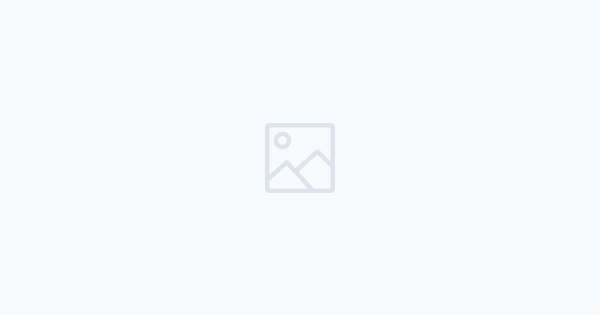 